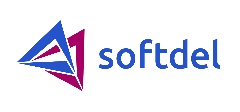 Dear Job Aspirant,We wish to connect with you for below position of Sr. Software Engineer (Transparency)Designation: Sr. Software EngineerQualification: degree in Computer Science or equivalent Location: Pune/ChennaiExperience: 4-7 Years  Founded in 1999, Softdel (a UNIDEL company) connects devices, enterprises, and people. Our distinctiveness lies in simplifying enterprise connectedness in smart buildings and smart factories creating unprecedented benefits for our customers and their eco-systems. Headquartered in Stamford, CT, USA, with offices in Japan, and India, we deliver domain expertise and technology-driven solutions to help companies turn digital challenges into opportunities. Our two-decade-long product engineering experience of serving global leaders in the automation & controls industry has catapulted Softdel to an enviable position in the Industrial and Buildings IoT value chain.For more information, visit www.softdel.com. Follow on LinkedIn and Twitter. Must Have :Languages - Java ( Object orientation and Writing functional code) , NodeExperiences on AWS Cloud - MSK , Kinesis , RDS , DynamoDB , Lambda , S3 , ECS , API Gateway , Cloud watch , CDK(typescript), Cloud formation , ECRTechnologies - Docker , Gitlab or Jenkins (Building and maintaining Pipeline)Good to Have :Language - Kotln , Node , Spring(Framework)Preferred Type of Application Developmental Experience - Streaming Data applicaion , Serverless Application on AWS , MicroservicesPractices - Exposure to Agile Scrum Based Development, Documentation on new Developments and Enhancements, Good knowledge on GIT Version Control and Parallel app developmental ExperienceNote - Transparency is mainly API and Backend based middleware applications , We don't need prior IoT experienceRegards,HR Team – Softdel SystemsEmail: - careers@softdel.com     Website: - www.softdel.com